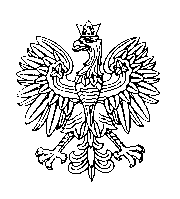 SENAT RZECZYPOSPOLITEJ POLSKIEJIX KADENCJA	Warszawa, dnia 17 listopada 2015 r.	Druk nr 15	MARSZAŁEK SEJMU	RZECZYPOSPOLITEJ POLSKIEJPan
Stanisław KARCZEWSKI
MARSZAŁEK SENATU
RZECZYPOSPOLITEJ POLSKIEJZgodnie z art. 121 ust. 1 Konstytucji Rzeczypospolitej Polskiej mam zaszczyt przesłać Panu Marszałkowi do rozpatrzenia przez Senat uchwaloną przez Sejm Rzeczypospolitej Polskiej na 1. posiedzeniu w dniu 16 listopada 2015 r. ustawę o zmianie ustawy o działach administracji rządowej oraz niektórych innych ustaw.Z wyrazami szacunku	(-) Marek Kuchciński